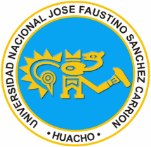 UNIVERSIDAD NACIONAL “JOSE FAUSTINO SANCHEZ CARRION”FACULTAD DE INGENIERÍA QUÍMICA Y METALÚRGICAESCUELA PROFESIONAL DE INGENIERÍA METALURGICASÍLABO ECONOMÍA GENERAL  DATOS GENERALESSUMILLA Y DESCRIPCIÓN DEL CURSOIII. CAPACIDADES AL FINALIZAR EL CURSOIV.  INDICADORES DE CAPACIDADES AL FINALIZAR EL CURSOV.- DESARROLLO DE LAS UNIDADES DIDÁCTICAS.... VI.-  MATERIALES EDUCATIVOS Y OTROS RECURSOS DIDÁCTICOS VII.-  DESCRIPCIÓN DE LA EVALUACIÓN DEL CURSO.7.1.- EVALUACIÓN.La evaluación estará sujeta al Reglamento Académico General, aprobado con Resolución de Consejo Universitario N° 0105-2016-CU_UNJFSC, de fecha 01 de marzo de 2016.7.2.- EVALUACIÓN DE LOS RESULTADOS DE LAS UNIDADES DIDÁCTICAS.		Las evaluaciones son obligatorias (Art 121°), la acumulación de más de 30% de inasistencias no justificadas dará lugar a la desaprobación de la asignatura.		Según Art. 125°.del Reglamento académico, el sistema de Evaluación es integral, permanente, cualitativo y cuantitativo (vigesimal). El sistema de evaluación comprende (Art 127°):EVALUACIONESLos ingresos de las evaluaciones se harán a Intranet de la UNJFSC. No hay examen sustitutorio.DURACIÓN DEL CICLO 2018-IINICIO       : 03 de Septiembre del 2018      FINAL: 28 de Diciembre del 2018TOTAL       : 17 semanas con entrega de actas.Entrega de Registros y Actas: 24-12-2018 hasta el 28-12-2018      7.3.- APROBACIÓN DEL CURSO: 		Para aprobar el curso se requiere de una nota mínima de 11 puntos. Sólo en el caso de determinación de la nota promocional la fracción de 0,5 o más va a favor de la unidad inmediata superior.  VIII.-  BIBLIOGRAFÍA Y REFERENCIAS WEB....Huacho,  03 de Septiembrede 2018……………………………………………………….Ing. GUERRA LAZO Cayo  Eduardo	            	DNQ 181	cayoeduardoguerra@gmail.com                IX. PROBLEMAS QUE EL ESTUDIANTE RESOLVERÁ AL FINALIZAR EL CURSO.Ing. Cayo Eduardo Guerra LazoDocente del curso LÍNEA DE CARRERACURSOALGORITMO Y PROGRAMACIONCÓDIGO155HORAS06CICLOIICAPACIDAD DE LA UNIDAD DIDÁCTICANOMBRE DE LA UNIDAD DIDÁCTICASEMANAS UNIDAD ICAPACIDAD 1.Aplica los algoritmos y programación en el proceso de gestión de la informaciónALGORITMOS1-4UNIDAD IICAPACIDAD 2.Soluciona problemas inherentes a la Ingeniería  MetalúrgicaPROGRAMACION ESTRUCTURADA5-8UNIDADIIICAPACIDAD 3.Aplica  las herramientas de programación modular, teniendo en cuenta el software de programación PROGRAMACION MODULAR9-12UNIDADIVCAPACIDAD 4.Fundamenta y Aplica las estructuras de datos arreglos teniendo en consideración un lenguaje de programación ARREGLOS13-16NÚMERO INDICADORES DE CAPACIDAD AL FINALIZAR EL CURSO1Describe las herramientas para representar los algoritmos.2Describe la composición de los algoritmos3Analiza la secuencia de los algoritmos4Aplica los algoritmos en la solución de problemas a través de la programación.5Utiliza la estructura secuencial en el desarrollo de programas6Aplica la estructura selectiva en la solución de problemas7Diseña programas haciendo uso de estructuras repetitivas8Aplica la estructura secuencial en el desarrollo de problemas9Utiliza la estructura modular en el desarrollo de programas10Aplica los parámetros en el desarrollo de programas basado en módulos11Utiliza el valor de retorno de un módulo y el proceso de llamada12Aplica el método para el paso de parámetros de un modulo13Utiliza arreglos unidimensionales o vectores en la solución de problemas14Aplica los arreglos bidimensionales en la solución de problemas15Utiliza el arreglo multidimensionales en la solución de problemas16Aplica el paso de arreglos a módulos en la solución de problemasUNIDAD DIDÁCTICA I :  ALGORITMOSCAPACIDAD DE LA UNIDAD DIDÁCTICA I :                                                                                   Aplica   los algoritmos y programación en el proceso de gestión de la información. CAPACIDAD DE LA UNIDAD DIDÁCTICA I :                                                                                   Aplica   los algoritmos y programación en el proceso de gestión de la información. CAPACIDAD DE LA UNIDAD DIDÁCTICA I :                                                                                   Aplica   los algoritmos y programación en el proceso de gestión de la información. CAPACIDAD DE LA UNIDAD DIDÁCTICA I :                                                                                   Aplica   los algoritmos y programación en el proceso de gestión de la información. CAPACIDAD DE LA UNIDAD DIDÁCTICA I :                                                                                   Aplica   los algoritmos y programación en el proceso de gestión de la información. CAPACIDAD DE LA UNIDAD DIDÁCTICA I :                                                                                   Aplica   los algoritmos y programación en el proceso de gestión de la información. CAPACIDAD DE LA UNIDAD DIDÁCTICA I :                                                                                   Aplica   los algoritmos y programación en el proceso de gestión de la información. CAPACIDAD DE LA UNIDAD DIDÁCTICA I :                                                                                   Aplica   los algoritmos y programación en el proceso de gestión de la información. UNIDAD DIDÁCTICA I :  ALGORITMOSSEMANACONTENIDOSCONTENIDOSCONTENIDOSCONTENIDOSESTRATEGIA DIDÁCTICAAPRENDIZAJES ESPERADOS APRENDIZAJES ESPERADOS UNIDAD DIDÁCTICA I :  ALGORITMOSSEMANACONCEPTUALPROCEDIMENTALACTITUDINALACTITUDINALESTRATEGIA DIDÁCTICAAPRENDIZAJES ESPERADOS APRENDIZAJES ESPERADOS UNIDAD DIDÁCTICA I :  ALGORITMOS1Definición de algoritmosRepresenta los algoritmos adecuadamenteTrabajo en equipo para representar los algoritmos  Trabajo en equipo para representar los algoritmos  Clase expositiva y análisis de los algoritmos y programación.  Describe las herramientas para representar los algoritmos Describe las herramientas para representar los algoritmosUNIDAD DIDÁCTICA I :  ALGORITMOS2Composición de los algoritmosEjecuta las diferentes formas de composición de algoritmos Trabajo en equipo para clasificar y determinar las diferentes formas de composición de algoritmosTrabajo en equipo para clasificar y determinar las diferentes formas de composición de algoritmosClase expositiva y taller a fin de presentar las diferentes formas de composición de algoritmos  Describe la composición de los algoritmos Describe la composición de los algoritmosUNIDAD DIDÁCTICA I :  ALGORITMOS3Secuencia de los Algoritmos Analiza las secuencias de los algoritmosSe propicia en el estudiante el aprendizaje virtual autónomo. Se propicia en el estudiante el aprendizaje virtual autónomo. Se realiza taller de social media Analiza la secuencia de los algoritmos Analiza la secuencia de los algoritmosUNIDAD DIDÁCTICA I :  ALGORITMOS4Aplicación de   algoritmosAplica algoritmos en la solución de problemas  Se propicia en el estudiante el pensamiento sistémico.  Se propicia en el estudiante el pensamiento sistémico. Desarrollar los ejercicios presentados en la plataforma virtual Aplica los algoritmos en la solución a través de la programación. Aplica los algoritmos en la solución a través de la programación.EVIDENCIA DE CONOCIMIENTOEVIDENCIA DE CONOCIMIENTOEVIDENCIA DE PRODUCTOEVIDENCIA DE PRODUCTOEVIDENCIA DE PRODUCTOEVIDENCIA DE DESEMPEÑOEVALUACIÓN(  4. Horas) Sustentación oral. Evaluación escritaArgumentación de la importancia de las diferentes herramientas presentadas. Sustentación oral. Evaluación escritaArgumentación de la importancia de las diferentes herramientas presentadas.Ensayo sobre un tema inherente a su carrera. Ensayo sobre un tema inherente a su carrera. Ensayo sobre un tema inherente a su carrera.  Lista de cotejo Observación en el desarrollo de los diferentes talleres de aplicación de herramientas.UNIDAD DIDÁCTICA II : PROGRAMACION ESTRUCTURADACAPACIDAD DE LA UNIDAD DIDÁCTICA II :                                                                     Soluciona problemas inherentes a su carrera, teniendo en consideración la programación estructurada.CAPACIDAD DE LA UNIDAD DIDÁCTICA II :                                                                     Soluciona problemas inherentes a su carrera, teniendo en consideración la programación estructurada.CAPACIDAD DE LA UNIDAD DIDÁCTICA II :                                                                     Soluciona problemas inherentes a su carrera, teniendo en consideración la programación estructurada.CAPACIDAD DE LA UNIDAD DIDÁCTICA II :                                                                     Soluciona problemas inherentes a su carrera, teniendo en consideración la programación estructurada.CAPACIDAD DE LA UNIDAD DIDÁCTICA II :                                                                     Soluciona problemas inherentes a su carrera, teniendo en consideración la programación estructurada.CAPACIDAD DE LA UNIDAD DIDÁCTICA II :                                                                     Soluciona problemas inherentes a su carrera, teniendo en consideración la programación estructurada.CAPACIDAD DE LA UNIDAD DIDÁCTICA II :                                                                     Soluciona problemas inherentes a su carrera, teniendo en consideración la programación estructurada.CAPACIDAD DE LA UNIDAD DIDÁCTICA II :                                                                     Soluciona problemas inherentes a su carrera, teniendo en consideración la programación estructurada.CAPACIDAD DE LA UNIDAD DIDÁCTICA II :                                                                     Soluciona problemas inherentes a su carrera, teniendo en consideración la programación estructurada.UNIDAD DIDÁCTICA II : PROGRAMACION ESTRUCTURADASEMANACONTENIDOSCONTENIDOSCONTENIDOSCONTENIDOSCONTENIDOSESTRATEGIA DIDÁCTICAESTRATEGIA DIDÁCTICAAPRENDIZAJE ESPERADOUNIDAD DIDÁCTICA II : PROGRAMACION ESTRUCTURADASEMANACONCEPTUALCONCEPTUALPROCEDIMENTALACTITUDINALACTITUDINALESTRATEGIA DIDÁCTICAESTRATEGIA DIDÁCTICAAPRENDIZAJE ESPERADOUNIDAD DIDÁCTICA II : PROGRAMACION ESTRUCTURADA5Estructura secuencialEstructura secuencialAplicar la estructura secuencial en el desarrollo de programasPropicia en el estudiante el interés de programar. Propicia en el estudiante el interés de programar. Exposición de ejemplos prácticos.Exposición de ejemplos prácticos.Utiliza la estructura secuencial en el desarrollo de programasUNIDAD DIDÁCTICA II : PROGRAMACION ESTRUCTURADA6Aplicación de estructura selectivaAplicación de estructura selectivaUsa las estructuras  selectivas en la solución de problemasAcrecienta el interés sobre la aplicación de estructuras selectivas. Acrecienta el interés sobre la aplicación de estructuras selectivas. Establece dinámicas grupales para adiestrar en la aplicación de las estructuras selectivasEstablece dinámicas grupales para adiestrar en la aplicación de las estructuras selectivasAplica la estructura selectiva en la solución de problemasUNIDAD DIDÁCTICA II : PROGRAMACION ESTRUCTURADA7Aplicación de estructura repetitivasAplicación de estructura repetitivasUsa las estructuras  repetitivas en la solución de problemasAcrecienta el interés sobre la aplicación de estructuras repetitivas... Acrecienta el interés sobre la aplicación de estructuras repetitivas... Establece dinámicas grupales para adiestrar en la aplicación de las estructuras repetitivasEstablece dinámicas grupales para adiestrar en la aplicación de las estructuras repetitivasDiseña  programas haciendo uso de estructuras repetitivasUNIDAD DIDÁCTICA II : PROGRAMACION ESTRUCTURADA8Aplicación de estructuras secuencialesAplicación de estructuras secuencialesUsa las estructuras  secuenciales en la solución de problemasAcrecienta el interés sobre la aplicación de estructuras secuenciales.Acrecienta el interés sobre la aplicación de estructuras secuenciales.Establece dinámicas grupales para adiestrar en la aplicación de las estructuras secuencialesEstablece dinámicas grupales para adiestrar en la aplicación de las estructuras secuenciales Aplica  la estructura secuencial en la solución de problemasUNIDAD DIDÁCTICA II : PROGRAMACION ESTRUCTURADA8EVIDENCIA DE CONOCIMIENTOEVIDENCIA DE CONOCIMIENTOEVIDENCIA DE CONOCIMIENTOEVIDENCIA DE PRODUCTOEVIDENCIA DE PRODUCTOEVIDENCIA DE DESEMPEÑOEVIDENCIA DE DESEMPEÑOUNIDAD DIDÁCTICA II : PROGRAMACION ESTRUCTURADA8EVALUACIÓN(  4. Horas) Sustentación oral. Exposiciones de los informes presentados. Argumentación de la importancia de las diferentes herramientas presentadas. Sustentación oral. Exposiciones de los informes presentados. Argumentación de la importancia de las diferentes herramientas presentadas. Sustentación oral. Exposiciones de los informes presentados. Argumentación de la importancia de las diferentes herramientas presentadas.Informes escritos de la presentación sobre un tema inherente a su carrera. Informes escritos de la presentación sobre un tema inherente a su carrera.  Lista de cotejo Observación en el desarrollo de los diferentes talleres de aplicación de herramientas. Lista de cotejo Observación en el desarrollo de los diferentes talleres de aplicación de herramientas.UNIDAD DIDÁCTICA III :  PROGRAMACION MODULARCAPACIDAD DE LA UNIDAD DIDÁCTICA III :                                                                            Opera las herramientas de hoja de cálculo, teniendo en consideración los software modernosCAPACIDAD DE LA UNIDAD DIDÁCTICA III :                                                                            Opera las herramientas de hoja de cálculo, teniendo en consideración los software modernosCAPACIDAD DE LA UNIDAD DIDÁCTICA III :                                                                            Opera las herramientas de hoja de cálculo, teniendo en consideración los software modernosCAPACIDAD DE LA UNIDAD DIDÁCTICA III :                                                                            Opera las herramientas de hoja de cálculo, teniendo en consideración los software modernosCAPACIDAD DE LA UNIDAD DIDÁCTICA III :                                                                            Opera las herramientas de hoja de cálculo, teniendo en consideración los software modernosCAPACIDAD DE LA UNIDAD DIDÁCTICA III :                                                                            Opera las herramientas de hoja de cálculo, teniendo en consideración los software modernosCAPACIDAD DE LA UNIDAD DIDÁCTICA III :                                                                            Opera las herramientas de hoja de cálculo, teniendo en consideración los software modernosCAPACIDAD DE LA UNIDAD DIDÁCTICA III :                                                                            Opera las herramientas de hoja de cálculo, teniendo en consideración los software modernosUNIDAD DIDÁCTICA III :  PROGRAMACION MODULARSEMANACONTENIDOSCONTENIDOSCONTENIDOSCONTENIDOSESTRATEGIA DIDÁCTICAAPRENDIZAJES ESPERADOS APRENDIZAJES ESPERADOS UNIDAD DIDÁCTICA III :  PROGRAMACION MODULARSEMANACONCEPTUALPROCEDIMENTALACTITUDINALACTITUDINALESTRATEGIA DIDÁCTICAAPRENDIZAJES ESPERADOS APRENDIZAJES ESPERADOS UNIDAD DIDÁCTICA III :  PROGRAMACION MODULAR9Estructura modularAplica la estructura modular en el desarrollo de programasPropicia trabajo en equipo para aplicar la estructura modular. Propicia trabajo en equipo para aplicar la estructura modular. Exposición y taller de programas. Utiliza la estructura modular en el desarrollo de programas. Utiliza la estructura modular en el desarrollo de programas. UNIDAD DIDÁCTICA III :  PROGRAMACION MODULAR10Parámetro de funciones y procedimientos.  Aplicar los parámetros de  funciones Propicia trabajo en equipo para aplicar parámetros. Propicia trabajo en equipo para aplicar parámetros. Establece dinámicas grupales para adiestrar en el uso de parámetrosAplica los parámetros en el desarrollo de programas. Aplica los parámetros en el desarrollo de programas. UNIDAD DIDÁCTICA III :  PROGRAMACION MODULAR11Retorno y llamadas de módulosAplicar retornos y llamadas de módulosPropicia trabajo en equipo para diseñar tablas y la utilización de datos en hojas de calculoPropicia trabajo en equipo para diseñar tablas y la utilización de datos en hojas de calculoEstablece dinámicas grupales para adiestrar en el diseño de programasOrganiza Las tablas y datos en Excel son utilizados adecuadamente en el proceso del aprendizaje. Organiza Las tablas y datos en Excel son utilizados adecuadamente en el proceso del aprendizaje. UNIDAD DIDÁCTICA III :  PROGRAMACION MODULAR12Parámetros por argumentosDiseñar programasPropicia trabajo en equipo para diseñar programas. Propicia trabajo en equipo para diseñar programas. Establece dinámicas grupales para adiestrar en el diseño de programas Aplica el método para el paso de parámetros de un módulo.Aplica el método para el paso de parámetros de un módulo.UNIDAD DIDÁCTICA III :  PROGRAMACION MODULAR12EVIDENCIA DE CONOCIMIENTOEVIDENCIA DE CONOCIMIENTOEVIDENCIA DE PRODUCTOEVIDENCIA DE PRODUCTOEVIDENCIA DE PRODUCTOEVIDENCIA DE DESEMPEÑOUNIDAD DIDÁCTICA III :  PROGRAMACION MODULAR12EVALUACIÓN(  4. Horas) Sustentación oral. Evaluación escritaExposiciones de los informes presentados.Argumentación de la importancia de las diferentes herramientas presentadas. Sustentación oral. Evaluación escritaExposiciones de los informes presentados.Argumentación de la importancia de las diferentes herramientas presentadas.Informes escritos de la presentación sobre un tema inherente a su carrera. Informes escritos de la presentación sobre un tema inherente a su carrera. Informes escritos de la presentación sobre un tema inherente a su carrera.  Lista de cotejo Observación en el desarrollo de los diferentes talleres de aplicación de herramientas.UNIDAD DIDÁCTICA IV : ARREGLOSCAPACIDAD DE LA UNIDAD DIDÁCTICA IV :                                                                              Aplica las herramientas de SPSS para el procesamiento de datos orientado a la investigación formativa.CAPACIDAD DE LA UNIDAD DIDÁCTICA IV :                                                                              Aplica las herramientas de SPSS para el procesamiento de datos orientado a la investigación formativa.CAPACIDAD DE LA UNIDAD DIDÁCTICA IV :                                                                              Aplica las herramientas de SPSS para el procesamiento de datos orientado a la investigación formativa.CAPACIDAD DE LA UNIDAD DIDÁCTICA IV :                                                                              Aplica las herramientas de SPSS para el procesamiento de datos orientado a la investigación formativa.CAPACIDAD DE LA UNIDAD DIDÁCTICA IV :                                                                              Aplica las herramientas de SPSS para el procesamiento de datos orientado a la investigación formativa.CAPACIDAD DE LA UNIDAD DIDÁCTICA IV :                                                                              Aplica las herramientas de SPSS para el procesamiento de datos orientado a la investigación formativa.CAPACIDAD DE LA UNIDAD DIDÁCTICA IV :                                                                              Aplica las herramientas de SPSS para el procesamiento de datos orientado a la investigación formativa.CAPACIDAD DE LA UNIDAD DIDÁCTICA IV :                                                                              Aplica las herramientas de SPSS para el procesamiento de datos orientado a la investigación formativa.CAPACIDAD DE LA UNIDAD DIDÁCTICA IV :                                                                              Aplica las herramientas de SPSS para el procesamiento de datos orientado a la investigación formativa.UNIDAD DIDÁCTICA IV : ARREGLOSSEMANACONTENIDOSCONTENIDOSCONTENIDOSCONTENIDOSCONTENIDOSESTRATEGIA DIDÁCTICAESTRATEGIA DIDÁCTICAINDICADORES DE DESEMPEÑOUNIDAD DIDÁCTICA IV : ARREGLOSSEMANACONCEPTUALCONCEPTUALPROCEDIMENTALACTITUDINALACTITUDINALESTRATEGIA DIDÁCTICAESTRATEGIA DIDÁCTICAINDICADORES DE DESEMPEÑOUNIDAD DIDÁCTICA IV : ARREGLOS13Arreglos  unidimensionales Arreglos  unidimensionales Aplica los arreglos unidimensionales en el desarrollo de programasAcrecienta la importancia de arreglos y vectoresAcrecienta la importancia de arreglos y vectoresExposición y taller de presentaciones eficaces.Exposición y taller de presentaciones eficaces.Utiliza los arreglos unidimensionales o vectores en la solución de problemas. UNIDAD DIDÁCTICA IV : ARREGLOS14Arreglos bidimensionalesArreglos bidimensionalesAplica los arreglos bidimensionales en el desarrollo de programasPropicia trabajo en equipo para realizar la transformación de datosPropicia trabajo en equipo para realizar la transformación de datosEstablece dinámicas grupales para adiestrar en el uso de arreglos bidimensionalesEstablece dinámicas grupales para adiestrar en el uso de arreglos bidimensionalesUtiliza los arreglos bidimensionales o vectores en la solución de problemas.UNIDAD DIDÁCTICA IV : ARREGLOS15Arreglos multidimensionales.Arreglos multidimensionales.Aplica los arreglos multidimensionales en el desarrollo de programasPropicia trabajo en equipo para realizar el análisis descriptivo y exploratorio. Propicia trabajo en equipo para realizar el análisis descriptivo y exploratorio. Establece dinámicas grupales para adiestrar en el uso de arreglos multidimensionalesEstablece dinámicas grupales para adiestrar en el uso de arreglos multidimensionalesUtiliza los arreglos multidimensionales o vectores en la solución de problemas.UNIDAD DIDÁCTICA IV : ARREGLOS16 Arreglos y módulos Arreglos y módulosAplica los arreglos y módulos en el desarrollo de programasPropicia trabajo en equipo para realizar presentaciones eficaces.Propicia trabajo en equipo para realizar presentaciones eficaces.Establece dinámicas grupales para adiestrar en la sustentación de trabajos. Establece dinámicas grupales para adiestrar en la sustentación de trabajos. Aplica las herramientas desarrolladas y sustenta el trabajo grupal UNIDAD DIDÁCTICA IV : ARREGLOS16EVIDENCIA DE CONOCIMIENTOEVIDENCIA DE CONOCIMIENTOEVIDENCIA DE CONOCIMIENTOEVIDENCIA DE PRODUCTOEVIDENCIA DE PRODUCTOEVIDENCIA DE DESEMPEÑOEVIDENCIA DE DESEMPEÑOUNIDAD DIDÁCTICA IV : ARREGLOS16EVALUACIÓN(  4. Horas)Sustentación oral. Evaluación escrita Exposiciones de los informes presentados.Argumentación de la importancia de las diferentes herramientas presentadas. Sustentación oral. Evaluación escrita Exposiciones de los informes presentados.Argumentación de la importancia de las diferentes herramientas presentadas. Sustentación oral. Evaluación escrita Exposiciones de los informes presentados.Argumentación de la importancia de las diferentes herramientas presentadas. Informes escritos de la presentación sobre un tema inherente a la investigación formativa con SPSS v. 22Informes escritos de la presentación sobre un tema inherente a la investigación formativa con SPSS v. 22 Lista de cotejo Observación en el desarrollo de los diferentes talleres de aplicación de herramientas. Lista de cotejo Observación en el desarrollo de los diferentes talleres de aplicación de herramientas.TIPO MATERIAL EDUCATIVOMATERIAL EDUCATIVO INDICACIÓN DE USO1. Materiales impresosLibrosRevistasPara consulta y desarrollo de los talleres.2. Materiales de apoyo gráficoPizarrón.Para el desarrollo de la clase teórica y para la exposición 3. Materiales de audio y videoDiscosVideosPara analizar casos de tecnología en el aprendizaje.4. Materiales de las nuevas tecnologíasInternet, aula virtual, data MOOC, MoodlePara las clases virtuales VARIABLEPONDERACIONESUNIDADES DIDÁCTICAS O MÓDULOS. El ciclo académico comprende cuatro (04) módulosUNIDADES DIDÁCTICAS O MÓDULOS. El ciclo académico comprende cuatro (04) módulosUNIDADES DIDÁCTICAS O MÓDULOS. El ciclo académico comprende cuatro (04) módulosUNIDADES DIDÁCTICAS O MÓDULOS. El ciclo académico comprende cuatro (04) módulosVARIABLEPONDERACIONESP1P2P3P4Evaluación de conocimiento30 %EC1EC2EC3EC4Evaluación de producto35 %EP1EP2EP3EP4Evaluación de desempeño35 %ED1ED2ED3ED4PROMEDIO FINAL (PF)Promedio simple de los promedios ponderados de cada móduloMÓDULOSEMANAdelalI4 ta Semana24-09-201828-09-2018II8 ava Semana29-10-201802-11-2018III12 ava. Semana26-11-201830-11-2018IV16 ava. Semana24-07-201828-12-2018UNIDAD DIDÁCTICA  IALGORITMOSBIBLIOGRAFÍA                                                   LUIS Jayanes Aguilar (1999) ALGORITMOS Y ESTRUCTURA DE DATOS.  McGraw Hill/ Interamericana de España S.A.Luis Joyanes Aguilar (1999) Algoritmos y Estructura de Datos. Mc Graw Hill/Interamericana de España S.A.BIBLIOGRAFÍA                                                   LUIS Jayanes Aguilar (1999) ALGORITMOS Y ESTRUCTURA DE DATOS.  McGraw Hill/ Interamericana de España S.A.REFERENCIAS WEBwww.innovandotic.com/moodlehttps://scholar.google.com.pe/UNIDAD DIDÁCTICA IIProgramación estructuradaBIBLIOGRAFÍALuis Joyanes Aguilar (1999) Algoritmos y Estructura de Datos. Mc Graw Hill/Interamericana de España S.A.BIBLIOGRAFÍAPardo, S. (2009). Plataformas virtuales para la educación. Taller Digital de la Universidad de AlicanteREFERENCIAS WEBwww.eltallerdigital.comUNIDAD DIDÁCTICA  IIIPROGRAMACION MODULARBIBLIOGRAFÍALuis Joyanes Aguilar (1999) Algoritmos y Estructura de Datos. Mc Graw Hill/Interamericana de España S.A.BIBLIOGRAFÍAREFERENCIAS WEBCampos, A. (2008).Excel XP avanzado.  Editorial VERTICE https://books.google.com.pe/books?isbn=8492533595Amelot, M. (2010). VBA Excel 2010: Programación en Excel  Macros y Lenguaje  Ediciones ENI .https://books.google.com.pe/books?isbn=274605874XUNIDAD DIDÁCTICA  IVARREGLOSBIBLIOGRAFÍALuis Joyanes Aguilar (1999) Algoritmos y Estructura de Datos. Mc Graw Hill/Interamericana de España S.A.BIBLIOGRAFÍAGuillen, O. (2015). Guía SPSS 22 para la elaboración de trabajos de investigación científica. Universidad de os Pueblos de Europa. Málaga España.REFERENCIAS WEBhttp://www.innovandotic.com/moodleMAGNITUD CAUSAL OBJETO DEL PROBLEMAACCIÓN MÉTRICA DE VINCULACIÓNCONSECUENCIA MÉTRICA VINCULANTE DE LA ACCIÓN